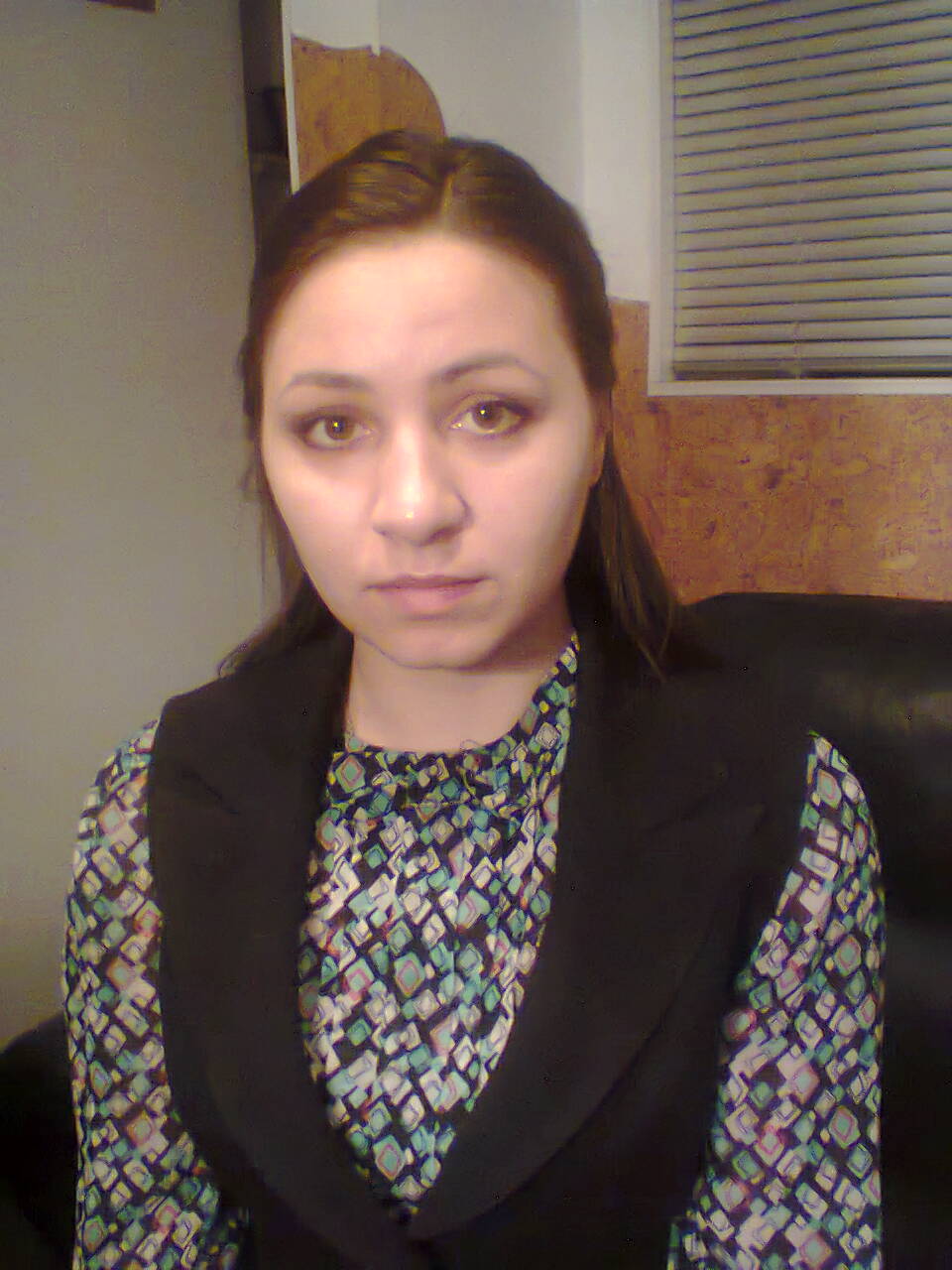 Анкета няниГалина ВикторовнаДата рождения05.09.1991 г.ПропискаУкраина, Черновицкая обл.Фактическое местопроживания Украина, Черновицкая обл.Семейное положение Не замужемОбразование Опыт работыУмения и навыкиВысшее, педагогический университет, воспитатель, логопед Украина. Няня в детском саду – 4 годаРуководитель кружка английского языка (дети дошкольного возраста)2014-2015 г. Москва. Няня - домработница. Девочка от 6 мес.Полный уход за ребенкомРазвитие детей по возрастуРазвитие правильной речиОбучение английскому языкуСоблюдение режима дня, прогулкиПомощь по домуОтветственная, аккуратная, добрая